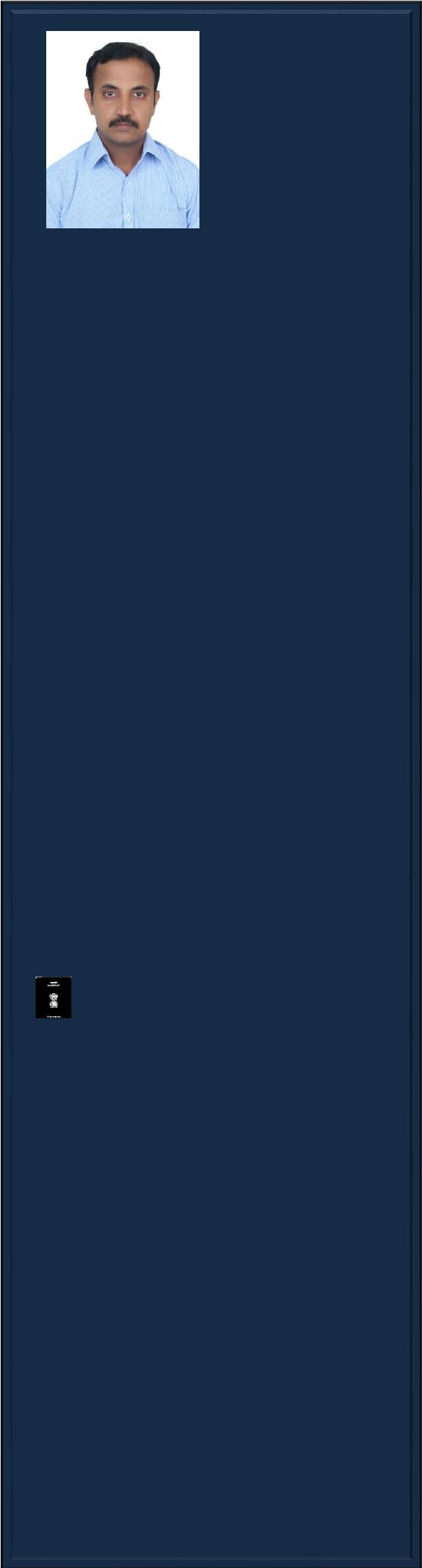 VENKATESH Project/Civil EngineerABOUT MEDate of Birth	: May 28, 1977Gender	: MaleMarital status	: MarriedBirth Place	: Madurai, INDIAI am working as a Civil Engineer since 22+ Years acquired comprehensive experience inproject/Construction management with multidisciplinary engineers. During my tenure, I gained considerable experience in different aspects of project execution & management. My extensive experience spans from small to large scale construction companies in the INDIA as well as in the OMAN.CONTACT: venkatesh-394873@2freemail.com PASSPORT DETAILSSKILLSHighly proficient in a wide range of engineering-related computer software, including staad pro.Good communication skills, including speaking, listening, reading and writing to express thoughts clearly and understand the thoughts of others.Skilled problem solvers who can quickly analyze information, imagine solutions, and evaluate their outcomes before choosing the best one for the situation.Active learner who can easily understand new information and implement it on current and future projects.WORK EXPERIENCEExcellent critical thinking skills to identify alternative approaches and solutions to complex problems.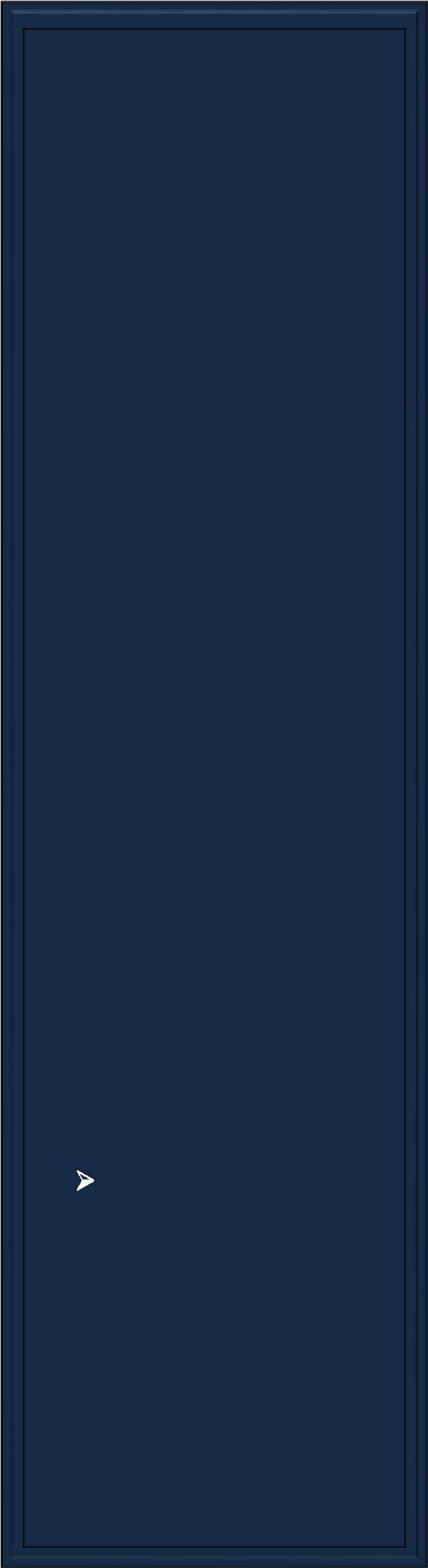 Strong ability to manage material resources in order to determine appropriate use of facilities and equipment.Skilled in coordinating projects and keeping all parties on the same path in order to stay on schedule.EDUCATION2004 - 2008 – B.E, Thiagarajar College of Engineering, Madurai.1995 - 1997 - DOTE D.C.E, Tamilnadu Polytechnic, Madurai.SOFTWAREAutoCADMS OfficeStaad ProLANGUAGESEnglishTamilHindiINTERESTSBooksProblem solvingExerciseHOBBIESOutdoor gamesMeditationPranayamaREFERENCESReferences can be furnished on request.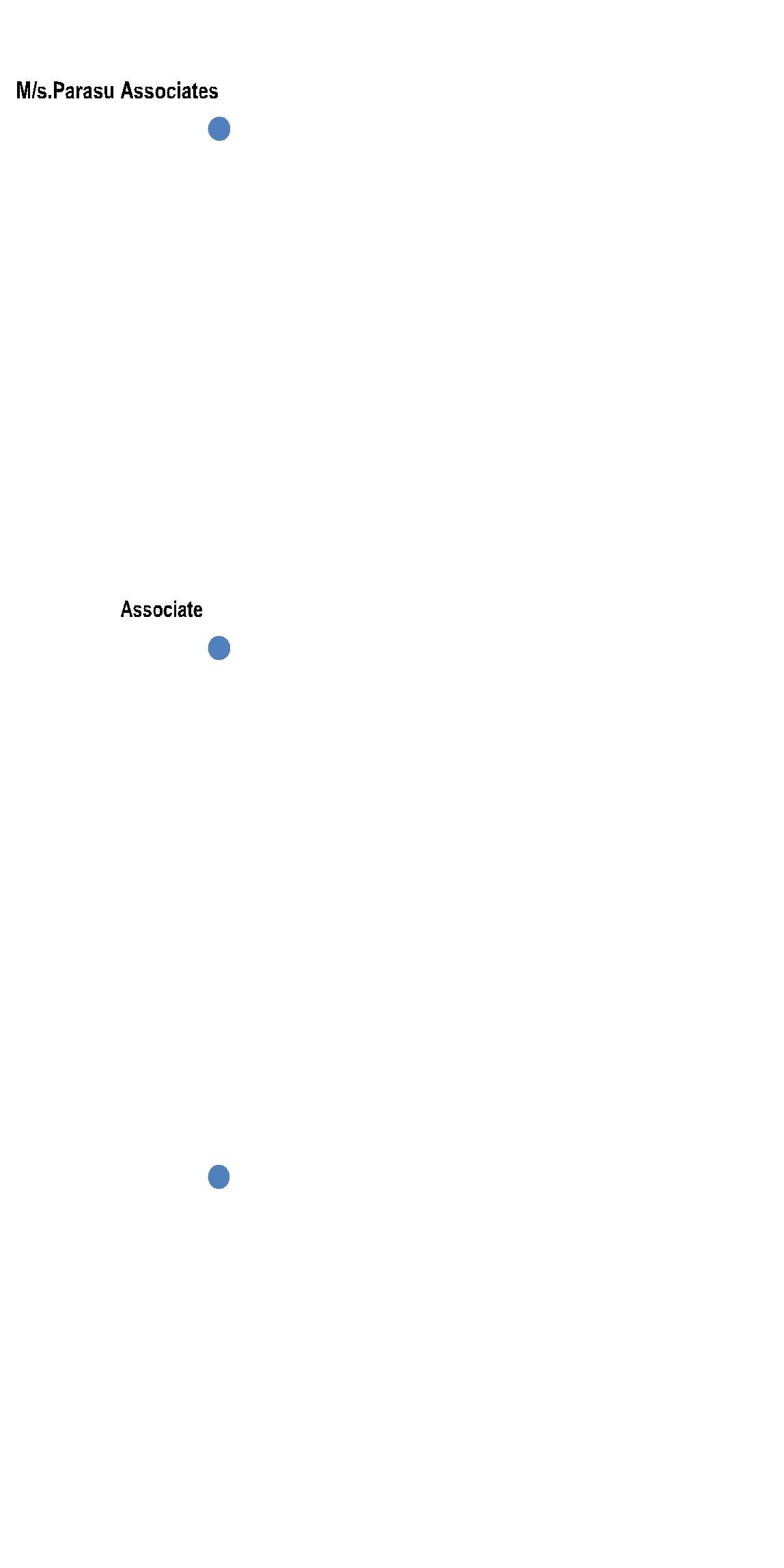 Date of issue:  11.05.2010Date of Expire:  10.05.2020Dy.Manager, OmanJuly 2017-July 2019Responsible for site supervision, planning, conducting &July 2017-July 2019Responsible for site supervision, planning, conducting &coordinating  the  technical  and  management  aspects  ofprojects.To  arrange  the  Client,  vendor  meetings  to  clarify  thecomments.Supervising the site team including sub-contractors.Site inspection and resolve the problems in right time.Establish and implement work schedules and adjustment tomeet project deadline.Read and understand the project drawings.Cross check the design calculation if any.To  prepare  Request For Inspection  (RFI)  for  client  crosschecking purpose.To prepare the pure card to support the quality departmentand their record.To regular follow up the project schedule chart to finish on time.To   arrange   the   consultant   meetings   to   discuss   theclarifications.Responsible for leading a team of supervisors, foremen andworkers to execute all the civil and MEP construction work.Dy.Manager, ChennaiAug 2010 – June 2017Site inspection and resolve the problems within right time.Cross check the drawings & design calculation if any.To  prepare  Request For Inspection  (RFI)  for  client  crosschecking purpose.To prepare the pure card to support the quality department andtheir record.Monitor  progress  of  civil  contractors  as  per  the  scheduleagreed.To arrange the consultant meeting with EPC contractor.To analyze the cost implication and rectify the same.Complete the project with a stipulated time line.Review on enquiry document & project specifications.Manpower, Equipment & subcontractors overheads etc.,Preparation/Complication   of   material   take-off   based   ondrawings, data-sheet, basic design & standard etc.Regular follow up the Daily Progress Report (DPR).Design Engineer, ChennaiMar 2010 – Aug 2010Review drawings, specifications and technical documents for allCivil, Structural design & Architectural related work.Analyses the structures and prepare the detailed drawings.Preparation of design documents as per IS Codes.Performs other duties assigned by a project engineer/projectmanager.Ensure safety standards are followed on site in line with thecompany HSE Policy.Structural checking as per drawings and rectify the problemif any.Prepare  costing  estimates  for  project  modification  andenhancements when necessary.Design  output  details  given  to  draft  person  to  prepare  thestructural drawing work.Design Engineer, MaduraiJune 2008 – Feb 2010Analyses the structures and prepare the detailed drawings.June 2008 – Feb 2010Analyses the structures and prepare the detailed drawings.Preparation of design documents as per Indian standards.Performs other duties assigned by a project engineer/projectmanager.Monitoring activities of engineers in areas of adherence ofStructural checking as per drawing and rectify the problem.Monitoring  of  resources,  cost,  material  and  machinery  ofvarious construction projects.Conducts  site  meetings  with  various  site  personal  andconsultant/client representatives to update them on progressof construction and respond to queries.Monitoring  project  compliance  with  project  managementstandard policies, procedures and templates through projectaudits.Managing project operations with a view to ensure timelyaccomplishment of targets within the scope, time and costparameters.Engineer, MaduraiApr 1999 - May 2008Conducted 6 projects with average budgets of 1.75Crores.Completed  all  projects  on  time  and  at  least  10%  underbudget.Cost Analysis based on available rates.To monitor progress and ensure design specifications.Material cross check, BOQ, Site Execution and cross checkthe contractor bill and correction work.To follow the construction schedule to support the planningdepartment.Maintain  strict  adherence  to  the  budgetary  guidelines,quality and safety standards and to make periodic inspectionof job sites to monitor progress and to hold regular statusmeetings with clients and consultants.Check   &  evaluate   housekeeping  contractors  agreedperformance.Check & Approve material in-wards & out-wards.Technical  &  Commercial  analysis  of  the  quotation  withrespect to exclusions, assumptions & deviations.Site Engineer, MaduraiEngineering Co.,Review & Execution the civil and structural drawings.May 1997-Mar 1999Execution of construction work and preparation of BOQ.Work closely monitor with project engineers for follow up.Maintaining a labor record for regular follow up.Evaluation and presented report on trial material accordingto designated schedules.Work out the material quantity as per site conditions.